Демоверсияконтрольной работыпо предметам учебного плана ООП СООДемонстрационный вариантконтрольной работыпо математике11 классИтоговая контрольная работа11 классЗа выполнение каждого задания ученик получает определенное число баллов: задания В1 – В10 оцениваются в 1 балл, С1 – 2 балла,  С2 – 3 балла.Таблица перевода тестовых баллов в школьные отметки.Вариант 1Часть IВ1. Найдите значение выражения logВ2. Найдите остаток от деления многочлена            13 + 67  - 3x + 4                                                                    на многочлен       P(x) =+5 x +1.  В3. На рисунке изображен график первообразной   y = F (x) некоторой функции y = f(x), определенной  на интервале   ( - 16; - 2).                                                                                                                                                                             Пользуясь рисунком, определите количество решений уравнения    f(x) = 0 на отрезке  [-15; -8]. 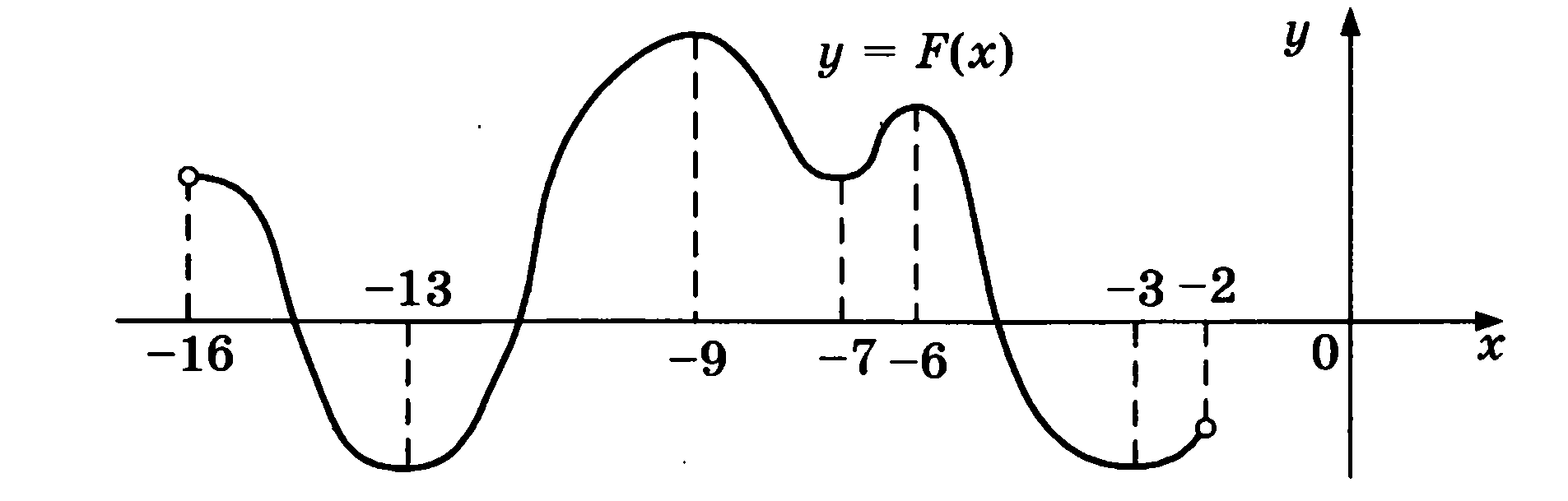 В4.  Валя выбирает случайное трехзначное число. Найдите вероятность того, что оно делится на 51.В5. Решите уравнение = 0,04.В6  Высота конуса равна 30, а длина   образующей  -  34.   Найдите диаметр основания конуса.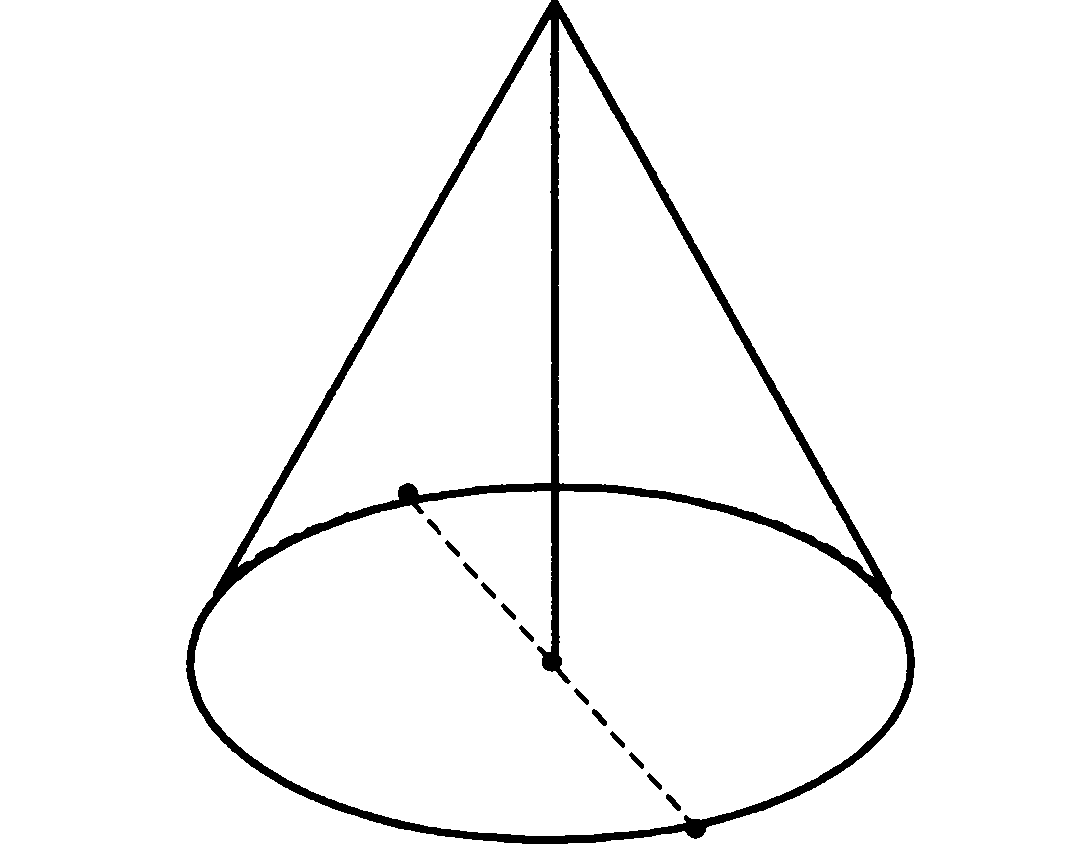 В7. Коэффициент полезного действия некоторого двигателя определяется формулой   .      При каком наименьшем значении температура нагревателя   ( в градусах Кельвина)  КПД этого двигателя будет не меньше  80%,  если температура холодильника  = 200 К?В8. Объем цилиндра равен  12см. Чему равен объем конуса, который имеет такое же основание и такую же высоту, как и данный цилиндр?В9.  Два автомобиля отправляются в 420 – километровый пробег.  Первый едет со скоростью на 10 км/ч  большей, чем второй, и прибывает к финишу на  1 час раньше  второго.  Найти  скорость автомобиля, пришедшего к финишу вторым.
В10.  Найдите наименьшее значение функции   y = (   на отрезке  [6; 8].Часть IIС1.  Радиус основания конуса равен 8, а его высота равна 15. Плоскость сечения содержит вершину конуса и хорду основания, длина которой равна 14. Найдите расстояние от центра основания конуса до плоскости сечения.С2.  Решите систему неравенств 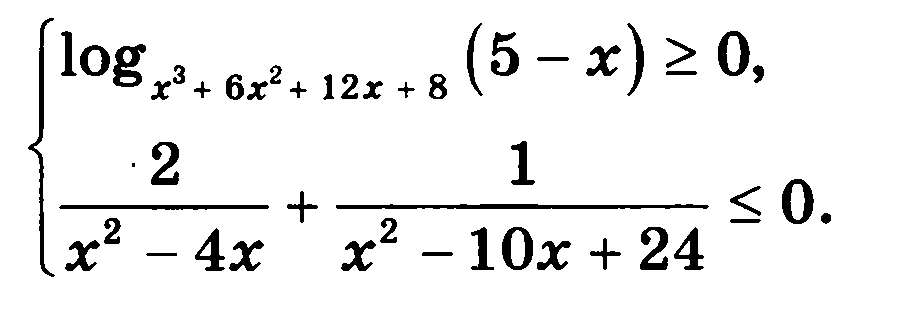   .Вариант 2Часть IВ1. 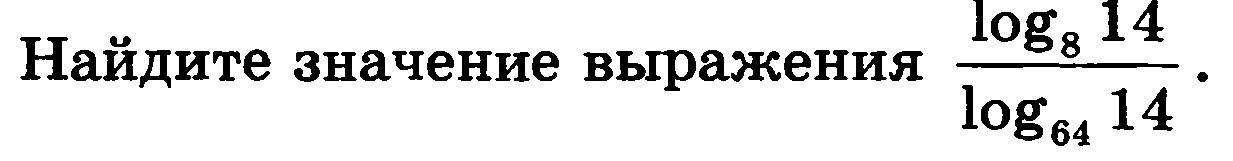   В2. Найдите остаток от деления многочлена          - 11  + x + 7        на многочлен                                                                  P(x) =+3.   В3. На рисунке изображен график первообразнойнекоторой функции y = f(x). Одна из первообразных этой функции равна                                             F( x) =  . Найдите площадь  заштрихованной фигуры.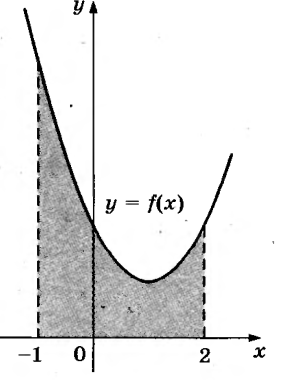 В4.  В фирме такси в данный момент свободно 10 машин:  5 черных, 1 желтая и 4 зеленых.  По вызову выехала одна из машин, случайно оказавшаяся ближе всего к заказчику. Найдите вероятность того, что к нему приедет желтое такси.В5. Решите уравнение = 0,25. 
В6. В сосуд, имеющий форму конуса, налили 25 мл жидкости до половины высоты сосуда (см. рис.) Сколько  миллилитров жидкости нужно долить в сосуд, чтобы заполнить его доверху?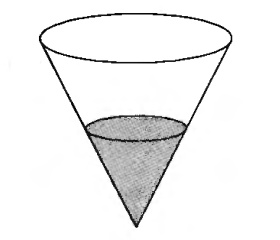 В7.  Коэффициент полезного действия некоторого двигателя определяется формулой   ,   - температура нагревателя   ( в градусах Кельвина) ,  - температура холодильника ( в градусах Кельвина)  При какой температуре нагревателя   КПД  двигателя будет 45%,  если температура холодильника      = 275 К?   Ответ выразите в градусах Кельвина.В8.  Цилиндр вписан в прямоугольный параллелепипед. Радиус основания и высота цилиндра равны 6. Найдите объем параллелепипеда.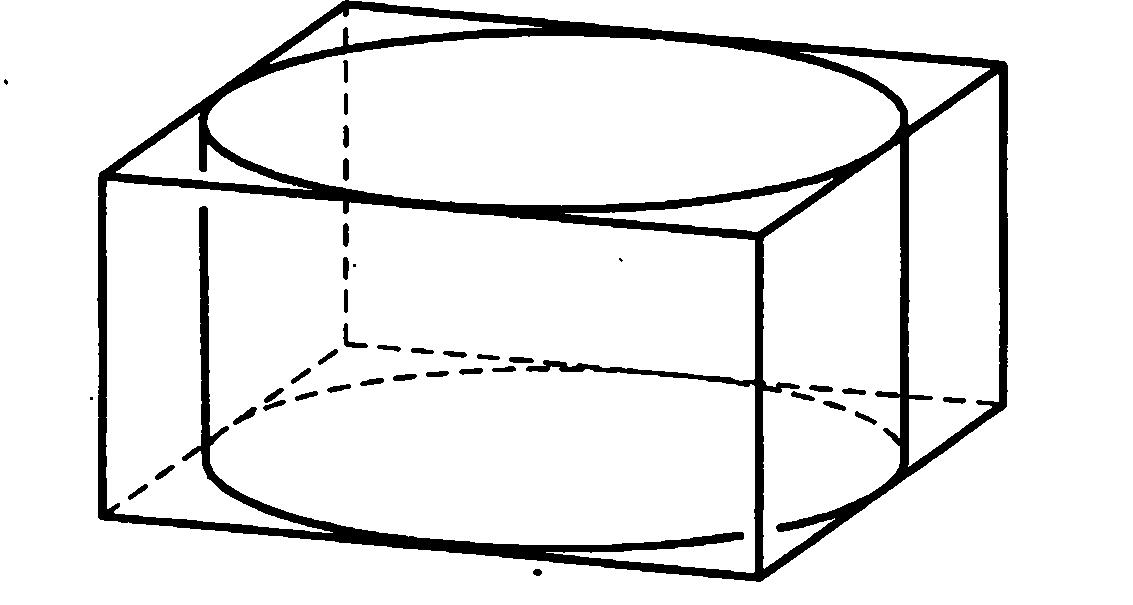 В9. Из пункта А круговой трассы, длина которой равна 30 км, одновременно в одном направлении стартовали два автомобилиста. Скорость первого равна 92 км/ч, скорость второго — 77 км/ч. Через сколько минут первый автомобилист будет опережать второго ровно на 1 круг?В10.  Найдите набольшее значение функции   y = (   на отрезке  [19; 21].Часть IIС1. Диаметр окружности основания цилиндра равен 20, образующая цилиндра     равна 28.  Плоскость пересекает его основания по хордам длины 12 и 16. Найдите тангенс угла между этой плоскостью и плоскостью основания цилиндра.С2. Решите систему неравенств     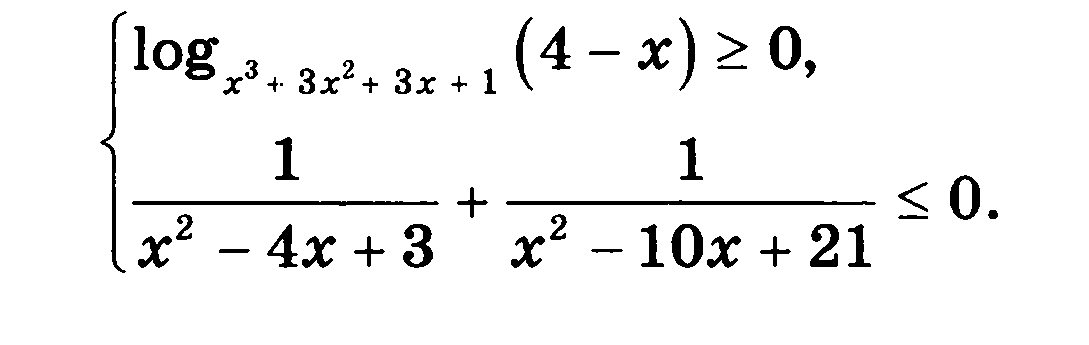 Вариант 3Часть IВ1  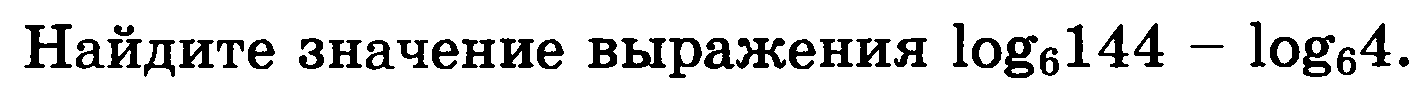 В2. Найдите остаток от деления многочлена             + x            на многочлен       р(x) =+ x + 1 В3. На рисунке изображен график некоторой функции у =  Пользуясь рисунком, вычислите определенный интеграл  dx                 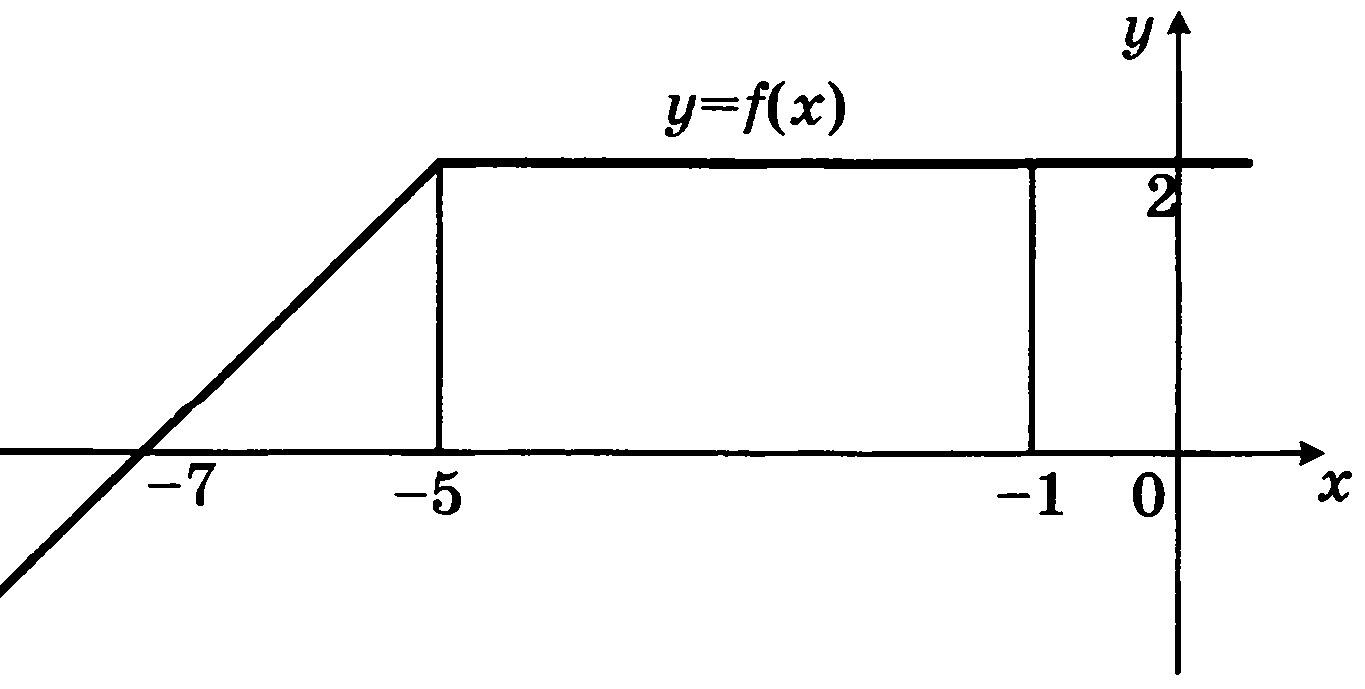    В4.  В сборнике билетов по биологии всего 25 билетов, в 12 из них  встречается вопрос по круглым червям. Найдите вероятность того, что в случайно выбранном на экзамене билете школьнику попадется вопрос по круглым червям.В5. Решите уравнение     = 36.В6  Высота конуса равна 4, а длина   образующей  -  5.   Найдите диаметр основания конуса.В7. Температуру нагревательного элемента (в градусах Кельвина) в зависимости от времени                           (вминутах) можно вычислять по формуле  Т(t) = Т0 + аt + b t2,  где Т0 = 760 К, а = 34 К/мин,                           b = -0,2 К/мин2.  Известно, что при температурах нагревателя свыше 1600 К прибор может испортиться, поэтому его нужно отключать. Определите, через какое наибольшее время (в минутах) после начала работы    нужно отключать прибор. В8. Площадь боковой поверхности цилиндра равна  , а высота — 8 . Найдите диаметр основания.В9. Смешали 4 литра 15–процентного водного раствора некоторого вещества с 6 литрами 25–процентного водного раствора этого же вещества. Сколько процентов составляет концентрация получившегося раствора?В10.  Найдите наимбольшее значение функции   на отрезке  [-4,5; 0].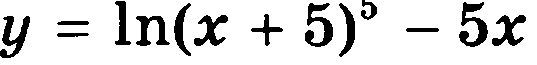 Часть IIС1.  Диаметр окружности основания цилиндра равен 26, образующая цилиндра равна 21.  Плоскость пересекает его основания по хордам длины 24 и 10. Найдите угол между этой плоскостью и плоскостью основания цилиндра.С2.  Решите систему неравенств 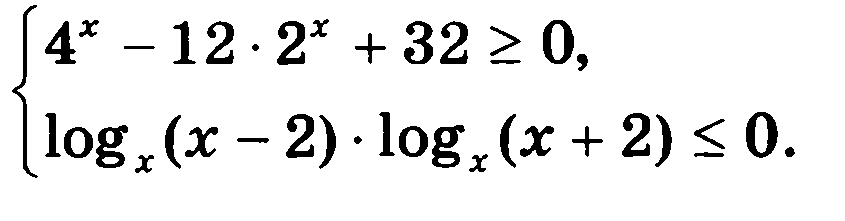 Вариант 4Часть IВ1. Найдите значение выражения  .  В2. Найдите остаток от деления многочлена          - 2  - 5        на многочлен                                                                  р(x) =– 9х.   В3. На рисунке изображён график функции y = F(x) и одной из первообразных некоторой функции f(x), определённой на интервале (−3;5). Пользуясь рисунком, определите количество решений уравнения f(x)=0 на отрезке [−2;4]. 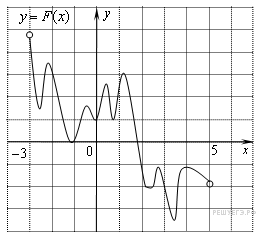 В4.. На чемпионате по прыжкам в воду выступают 40 спортсменов, среди них 7 прыгунов из Голландии и 2 прыгуна из Боливии. Порядок выступлений определяется жеребьёвкой. Найдите вероятность того, что первым будет выступать прыгун из Боливии.В5. Найдите корень уравнения:  .
В6. Длина окружности основания цилиндра равна 7. Площадь боковой поверхности равна 105. Найдите высоту цилиндра.В7 На верфи инженеры проектируют новый аппарат для погружения на небольшие глубины. Конструкция имеет форму сферы, а значит, действующая на аппарат выталкивающая (архимедова) сила, выражаемая в ньютонах, будет определяться по формуле: , где  – постоянная,  – радиус аппарата в метрах,  м3 – плотность воды, а  – ускорение свободного падения (считайте  Н/кг). Каков может быть максимальный радиус аппарата, чтобы выталкивающая сила при погружении была не больше, чем 336000 Н? Ответ выразите в метрах.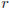 В8 Диаметр основания конуса равен 136, а длина образующей — 85 . Найдите высоту конуса.В9. Из пункта A в пункт B одновременно выехали два автомобиля. Первый проехал с постоянной скоростью весь путь. Второй проехал первую половину пути со скоростью 24 км/ч, а вторую половину пути — со скоростью, на 16 км/ч большей скорости первого, в результате чего прибыл в пункт В одновременно с первым автомобилем. Найдите скорость первого автомобиля. Ответ дайте в км/ч.В10.  Найдите наименьшее значение функции     на отрезке  [0; 2].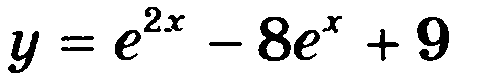 Часть IIС1. Две параллельные плоскости, находящиеся на расстоянии 12 друг от друга, пересекают шар. Получившиеся сечения одинаковы, и площадь каждого из них равна 64л. Найдите площадь поверхности шара.С3. Решите систему неравенств 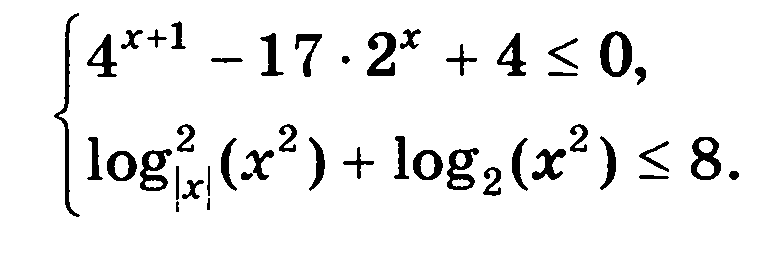 Тестовый баллШкольная отметка0-425-839-11412-155